Подсистема «Телемедицина»государственной информационной системы «Региональный фрагмент единой государственной информационной системы в сфере здравоохранения»Рекомендации по подключению к ВКС2022ПОДКЛЮЧЕНИЕ К ВКС (ПОЛЬЗОВАТЕЛЬ «ПАЦИЕНТ»)Подключение к ВКС под пользователем «Пациент» осуществляется через браузер персонального компьютера или мобильного устройства. Для стабильного подключения рекомендуется использовать персональный компьютер и браузер «Firefox» (более подробно о подключении через персональный компьютер указано в п.1.1 настоящей рекомендации).При использовании пациентом мобильного устройства версионность мобильного браузера должна быть не ниже рекомендованной.Список браузеров и мобильных устройств в порядке уменьшения приоритета использования приведен в таблице 2.Таблица 2 - список браузеров и мобильных устройств в порядке уменьшения приоритета использованияПосле перехода к комнате ВКС в браузере автоматически отрывается диалоговое окно разрешения использования оборудования. Если данное окно не возникает, необходимо в настройках браузера отключить выбор оборудования по умолчанию (ВАЖНО разрешить доступ к оборудованию и не запоминать выбор автоматически). На некоторых смартфонах при запуске может открыться диалоговое окно разрешения захвата мультимедиа, в данном окне необходимо разрешить использование камеры и микрофона и не запоминать выбор (и так же окно выбора камеры и микрофона, ВАЖНО помнить, что во всех окнах выбора оборудования необходимо указывать конкретное устройство и не использовать автовыбор).Пример выбора оборудования на смартфоне приведен на рисунке 5.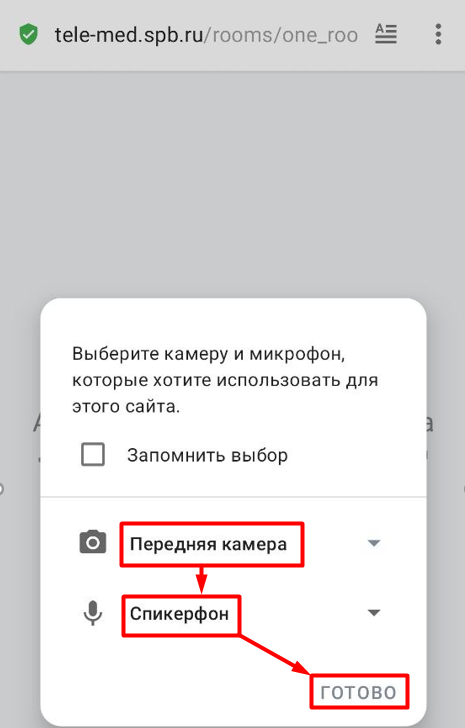 Рисунок 5 - Пример выбора оборудования на смартфонеПосле указания конкретного устройства в диалоговом окне выбора оборудования, необходимо указать те же устройства в диалоговом окне выбора устройства вещания. Пример выбора оборудования на смартфоне в окне выбора устройства вещания приведен на рисунке 6.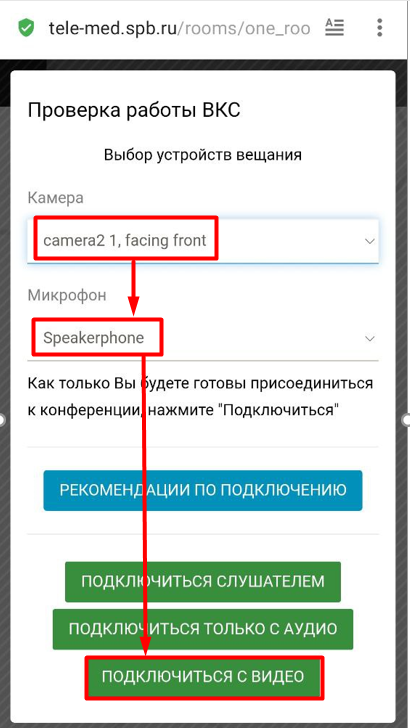 Рисунок 6 - Пример выбора оборудования на смартфоне в окне выбора устройства вещанияЕсли устройства определились некорректно в диалоговом окне выбора устройств вещания, то следует перейти в рекомендации по подключению (более подробно указано на рис.3,4 настоящей рекомендации). При возникновении задержек или отсутствии аудио/видео трансляции, пользователь может приостановить на время и затем вновь запустить трансляцию через функцию управления настройками (перезапуск трансляции позволяет обновить список устройств в случае возникновения ошибок).Для перезапуска трансляции необходимо в комнате ВКС нажать кнопку «Прекратить вещание» (данная функция включает и отключает трансляцию пользователя, при включении трансляции браузер смартфона может снова открыть диалоговое окно выбора оборудования)Пример прекращения/возобновления трансляции на смартфоне приведен на рисунке 7.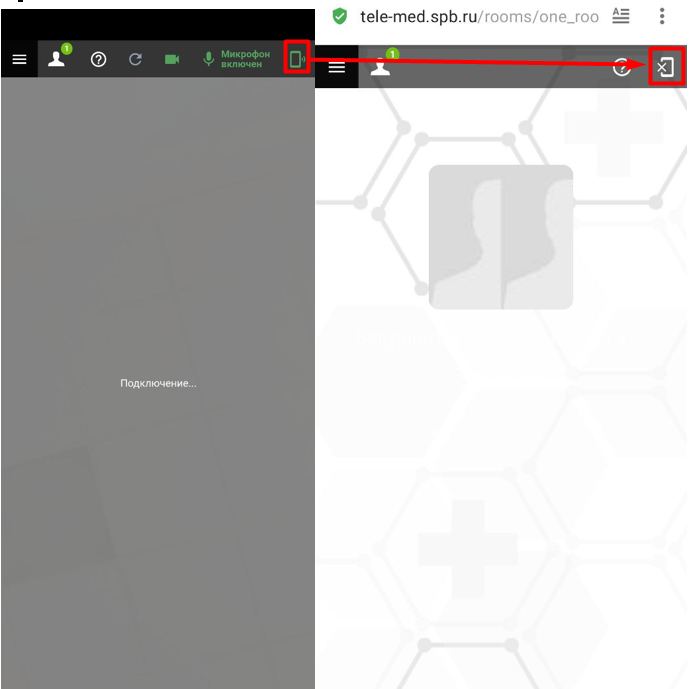 Рисунок 7 - Пример прекращения/возобновления трансляции на смартфонеБраузерУстройствоВерсия браузераFirefoxAndroid, iPhoneНе ниже 102.X.X (Android)Не ниже 12.0 (iOS)OperaAndroid, iPhoneНе ниже 70.X.X.X (Android)Не ниже 12.0 (iOS)ChromeAndroid, iPhoneНе ниже 103.X.X.X.X (Android)Не ниже 12.0 (iOS)YandexAndroid, iPhoneНе ниже 22.X.X.X (Android)Не ниже 12.4 (iOS)SafariiPhoneНе ниже 12.4Встроенный браузер смартфонаSamsung, Xiaomi, Huawei, Micromax, Asus, Motorola и т.дНе рекомендуется использовать